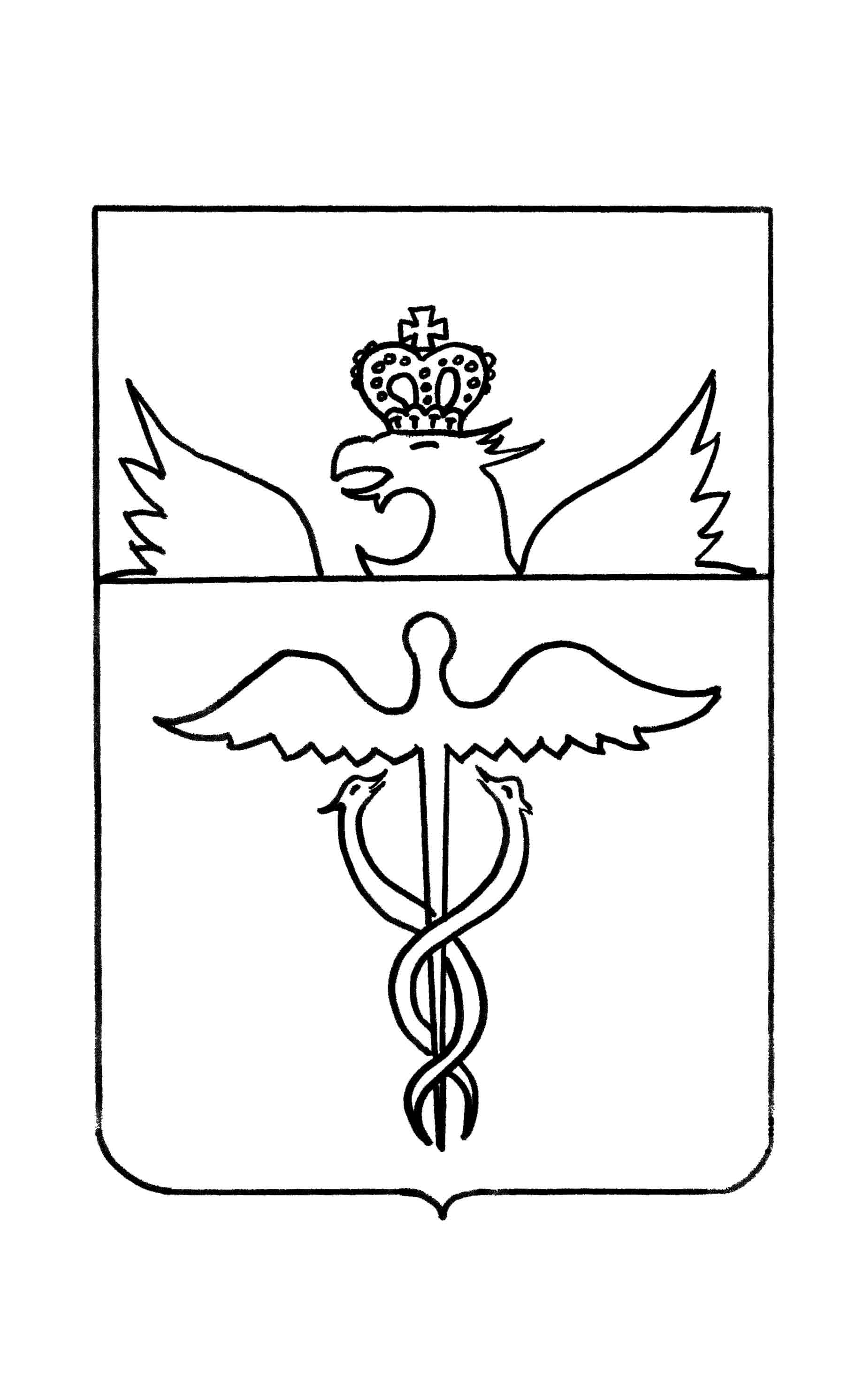 Совет народных депутатовФилиппенковского сельского  поселенияБутурлиновского муниципального районаВоронежской областиРЕШЕНИЕот 28 февраля 2022 года  № 57 с. ФилиппенковоО передаче контрольно-счётной палатеБутурлиновского муниципального района полномочий контрольно-счётного органаФилиппенковского сельского  поселения	В соответствии с ФЗ от 01.07.2021 года № 255-ФЗ «О внесении изменений в ФЗ «Об общих принципах организации и деятельности контрольно-счётных органов субъектов Российской Федерации и муниципальных образований», на основании  Устава Филиппенковского сельского поселения  Совет народных депутатов Филиппенковского сельского поселения Бутурлиновского муниципального района            Р Е Ш И Л :	1. Обратиться к Совету народных депутатов Бутурлиновского муниципального района с предложением о передаче полномочий контрольно-счётного органа Филиппенковского  сельского  поселения по осуществлению внешнего муниципального финансового контроля.2. Предложить главе Филиппенковского сельского  поселения Вараксиной Светлане Ивановне заключить соглашение о передаче контрольно-счётной палате Бутурлиновского муниципального района полномочий контрольно-счётного органа Филиппенковского сельского  поселения.3. Утвердить проект соглашения о передаче полномочий контрольно-счётного органа Филиппенковского  сельского  поселения контрольно-счётной палате Бутурлиновского муниципального района (приложение к настоящему решению).                4.  Настоящее решение вступает в силу с момента его подписания.               5. Контроль за исполнением настоящего решения возложить на главу Филиппенковского сельского  поселения Вараксину Светлану ИвановнуГлава Филиппенковского сельского  поселения                         С.И.ВараксинаПредседатель Совета народных депутатовФилиппенковского сельского поселения                                 Н.Г.ГузенкоУтвержденорешением Совета народных депутатов   Филиппенковского сельского  поселенияБутурлиновского муниципального районаот 28.02.2022 г. № 57Соглашение о передаче полномочий контрольно-счетного органа Филиппенковского сельского поселения по осуществлению внешнего муниципального финансового контроля Контрольно-счетной палате Бутурлиновского муниципального района Воронежской областиг. Бутурлиновка                                                                        «    »                  20      г.В целях реализации Бюджетного кодекса Российской Федерации в соответствии с Федеральным законом от 06.10.2003 №131-ФЗ «Об общих принципах  организации местного самоуправления в Российской Федерации», Федеральным законом от 07.12.2011 №6-ФЗ «Об общих принципах организации и деятельности контрольно-счетных органов субъектов российской федерации и муниципальных образований» Совет народных депутатов Бутурлиновского муниципального района Воронежской области, в лице главы Бутурлиновского муниципального района Воронежской области Бондаренко Евдокии Егоровны, действующей на основании Устава Бутурлиновского муниципального района Воронежской области, с одной стороны, Совет народных депутатов Филиппенковского сельского поселения Бутурлиновского муниципального района Воронежской области, в лице главы Филиппенковского сельского поселения Бутурлиновского муниципального района Воронежской области Вараксиной Светланы Ивановны, действующего на основании Устава Филиппенковского сельского  поселения Бутурлиновского муниципального района Воронежской области, и Контрольно-счетная палата Бутурлиновского муниципального района Воронежской области в лице председателя Путинцевой Ларисы Николаевны, действующей на основании Положения о Контрольно-счетной палате Бутурлиновского муниципального района Воронежской области, далее  именуемые «Стороны», руководствуясь ст. 268.1 Бюджетного кодекса Российской Федерации, п.11 ст.3 Федерального закона от 07.02.2011 г. №6-ФЗ «Об общих принципах организации и деятельности контрольно-счётных органов субъектов Российской Федерации и муниципальных образований», на основании решения Совета народных депутатов Бутурлиновского муниципального района Воронежской области от 09.09.2021 года №164  «О контрольно-счётной палате Бутурлиновского муниципального района»  заключили настоящее трехстороннее Соглашение о нижеследующем:1. Предмет соглашения  и Порядок определения и предоставления объема межбюджетных трансфертов1.1. Предметом настоящего соглашения является передача Контрольно-счётной палате Бутурлиновского муниципального района Воронежской области полномочий контрольно-счётного органа Филиппенковского сельского поселения Бутурлиновского муниципального района Воронежской области по осуществлению внешнего муниципального финансового контроля.1.2. Объем иных межбюджетных трансфертов на очередной год, предоставляемых из бюджета поселения в бюджет муниципального района на осуществление полномочий, предусмотренных настоящим Соглашением, определяется порядком предоставления и методикой расчёта (распределения) из бюджета Филиппенковского сельского поселения в бюджет Бутурлиновского муниципального района иных межбюджетных трансфертов на финансовое обеспечение переданных полномочий, утверждаемой ежегодно решением Совета народных депутатов Филиппенковского сельского поселения при утверждении бюджета на очередной финансовый год и плановый период.1.3. Объем иных межбюджетных трансфертов перечисляется ежеквартально, равными долями, за 10 рабочих дней до завершения квартала.1.4. Иные межбюджетные трансферты зачисляются в бюджет муниципального района по соответствующему коду бюджетной классификации доходов 927 2 02 400 14 05 0000 150.2 Правовое регулирование исполнения переданных полномочий2.1. В целях реализации полномочий, переданных в соответствии с настоящим соглашением, правовое регулирование по вопросам осуществления внешнего муниципального финансового контроля осуществляется муниципальными правовыми актами органов местного самоуправления Бутурлиновского муниципального района.3. Вступление в силу и прекращения действия соглашения3.1. Настоящее соглашение заключается сроком на 5 (пять) лет и вступает в силу с ____________20__года. Настоящее соглашение пролонгируется на 5 (пять) лет, если ни одна из сторон письменно не менее чем за 2 (два) месяца до окончания срока действия соглашения не уведомит о намерении его расторжения.3.2. Действие соглашения прекращается:а) по истечении срока соглашения, указанного в пункте 3.1 настоящего соглашения, в случае, если ни одна из сторон письменно не уведомила о намерении его расторжения;б) по взаимному согласию сторон, выраженному в письменной форме, путем заключения соглашения о расторжении настоящего соглашения. 3.3. Уведомление о намерении расторгнуть настоящее соглашение направляется одной из сторон другой стороне не менее чем за 2 (два) месяца до даты предполагаемого расторжения соглашения.3.4. Настоящее соглашение не может быть расторгнуто, в т.ч. досрочно, в одностороннем порядке.4. Ответственность сторон4.1. Стороны несут ответственность за неисполнение и ненадлежащее исполнение предусмотренных настоящим Соглашением обязанностей в соответствии с законодательством Российской Федерации.5.Заключительные положения5.1. Стороны совместно рассматривают возникающие в процессе реализации настоящего соглашения разногласия и принимают по ним согласованные решения в форме протоколов.5.2. Внесение изменений и дополнений в настоящее соглашение осуществляется по взаимному согласию сторон, выраженному в письменной форме, и оформляется дополнительными соглашениями, подписанными сторонами и скрепленными печатями, являющимися неотъемлемой частью настоящего соглашения.5.3. В случае прекращения действия настоящего Соглашения начатые и проводимые в соответствии с ним контрольные и экспертно-аналитические мероприятия продолжаются до их полного завершения.5.4 Неурегулированные Сторонами споры и разногласия, возникшие при исполнении обязательств по настоящему Соглашению, подлежат рассмотрению в порядке, предусмотренном законодательством Российской Федерации.5.5 Настоящее Соглашение составлено в трех экземплярах, имеющих одинаковую юридическую силу, по одному экземпляру для каждой из сторон.6. Подписи сторонСовет народных депутатов  Филиппенковскогосельского  поселения Бутурлиновского муниципального района Воронежской области         Совет народных депутатов          Бутурлиновского муниципального        района Воронежской областиЮридический адрес: 397540,Воронежская область, Бутурлиновский район,с. Филиппенково, ул. Комарова, 14          Юридический адрес: 397500,          Воронежская область, г. Бутурлиновка,            пл. Воли, 43Глава Филиппенковского сельского  поселения________________ С.И. ВараксинаКонтрольно-счетная палата Бутурлиновского муниципального района Воронежской области Юридический адрес: 397500,  Воронежская область,г.Бутурлиновка,  пл. Воли, 43 Председатель _________________ Л.Н. ПутинцеваГлава Бутурлиновского муниципального района_________________________ Е.Е. Бондаренко